Lesson 7: Formas de encontrar la longitud desconocida (parte 1)Standards AlignmentsTeacher-facing Learning GoalsFind the perimeter of two-dimensional shapes using their properties.Student-facing Learning GoalsEncontremos el perímetro de diferentes figuras.Lesson PurposeThe purpose of this lesson is for students to use the known attributes of two-dimensional figures (such as side lengths and symmetry) to reason about the perimeter of shapes.In previous lessons, students examined the attributes of two-dimensional figures. They identified, sorted, and drew figures based on side length, angle size, presence of parallel or perpendicular sides, and symmetry. In this lesson, students use their understanding of these attributes to find the perimeter of different shapes. In the first activity, students find the perimeter of shapes when all side lengths are given and connect the perimeter of different shapes to equations. In the second activity, students are asked to find the perimeter of shapes when some side lengths are not given. Students use what they have learned about analyzing the attributes of shapes to determine if the perimeters can be found or if they need more information.Access for: Students with DisabilitiesRepresentation (Activity 2) English LearnersMLR8 (Activity 1)Instructional RoutinesMLR3 Clarify, Critique, Correct (Activity 2), Number Talk (Warm-up)Materials to GatherPatty paper: Activity 2, Activity 3Lesson TimelineTeacher Reflection QuestionEarlier in the unit, students looked closely at the attributes of two-dimensional figures. In what ways did you see students applying their understanding to find perimeter? How can you continue to foster connections between different geometric ideas in upcoming lessons?Cool-down(to be completed at the end of the lesson)  5min¿Cuál es el perímetro?Standards AlignmentsStudent-facing Task StatementEste es un rectángulo que tiene dos líneas de simetría.Encuentra su perímetro. Escribe una expresión que muestre cómo lo encontraste.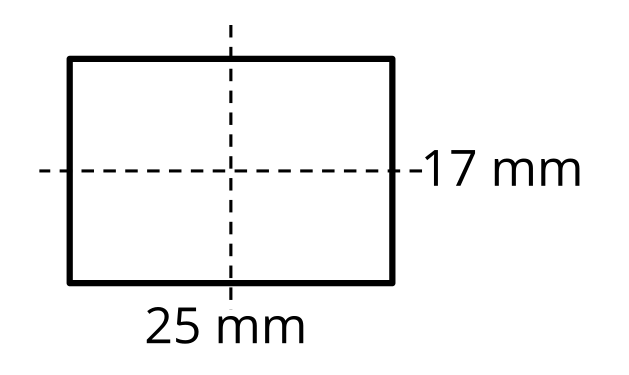 Student Responses84 mm. Sample response: , or Building On4.G.A.3, 4.MD.A.3Addressing4.G.A.3, 4.MD.A, 4.MD.A.3, 4.NF.B.3.c, 4.NF.B.4, 4.NF.B.4.bWarm-up10 minActivity 120 minActivity 215 minActivity 310 minLesson Synthesis10 minCool-down5 minAddressing4.G.A.3, 4.MD.A.3